附件2：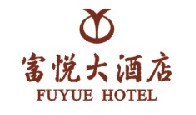 Reservation Status / Cancellation and No-Show Policy 预订担保状态及预订取消规定Reservation will only be held until 18:00 (hotel local time) unless guaranteed by a credit card or deposit. Guaranteed reservations cancelled less than 24 hours prior to 6 pm on day of arrival (local hotel time) will be subject to a one-night charge.酒店将会给客人保留无担保预订的房间到入住当日下午18:00（当地时间）。担保预订如未能在入住当日24之前取消或当晚未到，酒店将收取一晚房费。本保证政策并不适用于某些季节性时期或团体订房。Credit Card Type/信用卡类型： ______  Credit Card NO/卡号： _____________________Expiry Date/有效期：_________Cardholder/持卡人姓名：________________________Signature/持卡人签名：___________________________Please fill out the form and fax back to us with the copy of your credit if you would like to guarantee your reservation.如您接受我酒店的担保条款，并同意提供担保预订，请用正楷字填写以上内容并复印信用卡正反面，连同订房确认书一并回传给我们。待我酒店最终确认后，您的担保预订即为成功。We are looking forward to welcome you to Shanghai Fuyue Hotel.我们真诚期待您光临上海富悦大酒店No.208 Rong Yue Road, Songjiang Shanghai , China中国上海市松江区茸悦路208弄电话/Tel：(86)(021)-37688888   传真/Fax：(86)(021)-37686666网址/Http:www.fuyuehotels.comReservation Confirmation订房确认书Greetings from Shanghai Fuyue Hotel. We are most delighted to confirm the following reservation:来自上海富悦大酒店的问候。我们非常高兴为您确认以下预订：